06/06 RM04309PeriféricosAtividade – Página: 21Ligue cada periférico de saída ao seu nome: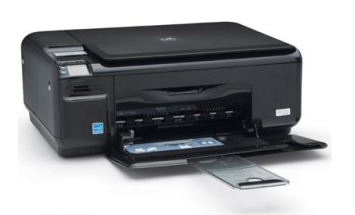 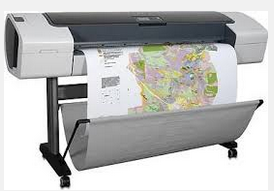 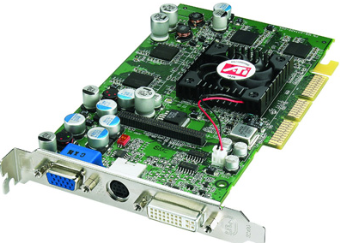 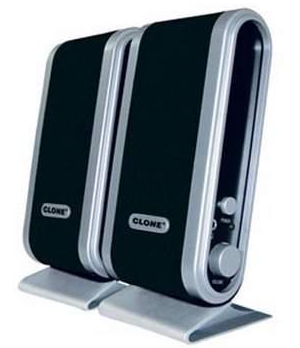 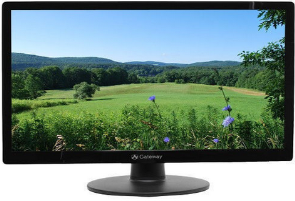 